                                    Zadania na czwartek 27.0122r.Witam Wszystkich !!!1.Dziś zaczynamy jak zawsze od krótkiej rozgrzewki, można wykorzystać do tego karty ruchowe ze zwierzętami, lub zestaw ćwiczeń przy muzyce - Poczuj BLUesa z Olą https://www.youtube.com/watch?v=W2lJ-VSk91c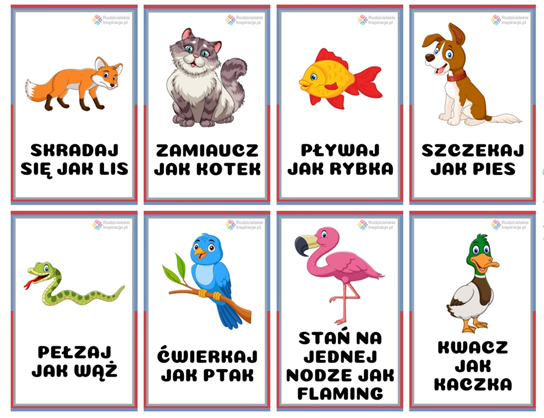 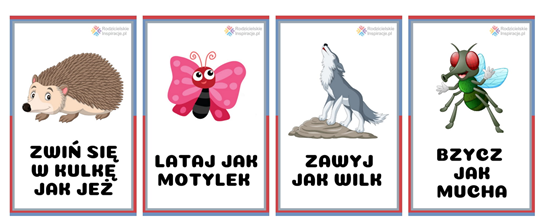 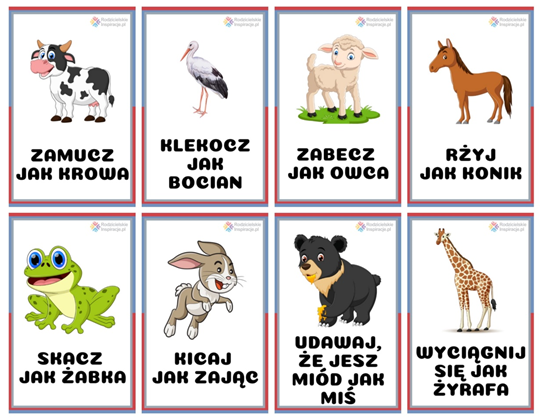 2.Proszę posłuchajcie uważnie opowiadania, które wam przeczyta rodzić.O zziębniętym Elemelku,pustym brzuszku i rondelku Miał wróbelek Elemelek miskę, łyżkę i rondelek. W misce mył się, choć był ptaszkiem, w rondlu sobie warzył kaszę, a łyżeczką mieszał żwawo ptasią zupę w lewo, w prawo. Ale przyszły niepogody, zimne wiatry, przykre chłody, noce długie, a dzień krótki. Znikły muchy i jagódki, o jedzenie coraz trudniej. Chyba lecieć na południe? Lecz we wróblim jest zwyczaju, by na zimę zostać w kraju. Rzucać gniazdko? Nie wypada! Chłodno? Głodno? Trudna rada. Spojrzał smutno Elemelek na łyżeczkę i rondelek. I na piecyk z długą rurą patrzył długo i ponuro. Potem siadł, załamał skrzydła: - Już ta sprawa mi obrzydła! Godzinami szukać trzeba, by okruszek znaleźć chleba lub zeschniętych pięć jagódek. Dziś zdobyłem z wielkim trudem muchy dwie, lecz mówiąc szczerze, bardzo były już nie świeże. Nawet mnie rozbolał brzuszek po zjedzeniu tych dwóch muszek. W prawym oku Elelmelka zakręciła się kropelka i upadła pac! w rondelek. Wytarł dziobek Elemelek nową chustką w piękną kratkę, co ją dostał od sąsiadki.Wiewióreczka przebiegała, zapukała i zajrzała: - A, moje uszanowanie!Czy skończyłeś już śniadanie? 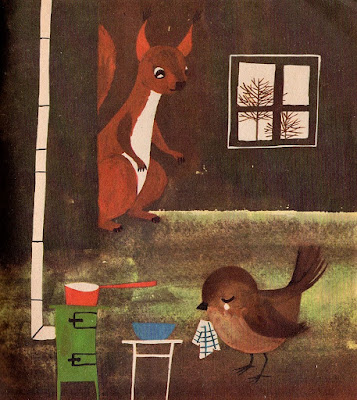 Wstąpię tylko i zobaczę. Elemelku, co to płaczesz? - Ach, wiewiórciu, Ruda Kitko, wiem, ze płakać - bardzo brzydko... Ale cóż tu mówić wiele spojrzyj: pusty mój rondelek. Ty przynajmniej w swoim mieszku masz na zimę dość orzeszków. Lecz gdzie moje tłuste muchy? Gdzie ziarenka? Gdzie okruchy? - Elemelku w górę dziobek! Pomyślimy nad sposobem, by wróbelki przez dzień cały głodem już nie przymierały. Popatrz, we wsi szkoła stoi. Przecież dzieci się nie boisz? 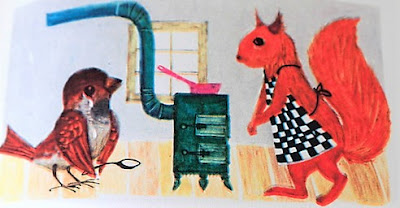 Poleć tam i puknij w szyby jeden, drugi raz, jak gdyby dla przesłania dzieciom znaku: - Puku - puku! Piku - paku! Więc wróbelek Elemeleknie namyślał się już wiele. Umył dziobek doskonale, szyję sobie zawiązał szalem,piórka sczesał zaś na jeża i do szkoły prosto zmierza. Słyszą dzieci z pierwszej klasy jakieś stuki i hałasy. To pod oknem ktoś się szasta. A kto? Wróbel - no i basta! - Ktoś ty, ptaszku? - Elemelek. - Czego chciałeś? - Ej, niewiele. Mam okropnie pusto w brzuszku. Może macie z pięć okruszków? Może jakąś skórkę chleba?Mnie tam wiele nie potrzeba... Mam apetyt dobry, ale - nie grymaszę wcale, wcale. - Elemelku, chodźże do nas! Sprawa jest już załatwiona! Chleb dziś mamy na śniadanie, więc okruszki wnet dostaniesz. A któż się tam jeszcze kręci? - To mój kuzyn Wiercipięcik. Nie dojada od niedzieli, więc się muszę z nim podzielić. - A ten, co tak skacze w górę? - To mój wujek Stroszypiórek. Bardzo miły, daje słowo. Zjadłby pewnie to i owo... - A tam dalej? - To mój stryjek. Skrzydełkami głodu bije, bo z jedzeniem u nich krucho. Żywił się zeschniętą muchą. Hej, nie śmiechy, hej, nie żarty! Wróbel drugi, czwarty - głodnych wróbli cała chmara dostać się do okna stara. 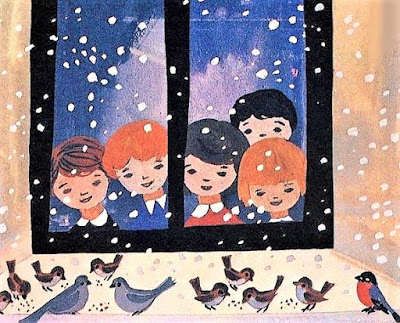 Przyszedł z bratem swym gołąbek uczesany w piękny ząbek i, o ile się nie mylę, przyplątały się też gile. Dla zgłodniałej tej gromady zabrakło chleba - nie ma rady! W samej tylko pierwszej klasie więcej zebrać już nie da się. Lecz od jutra szkoła cała będzie ptaszkom jeść dawała. Tam na płocie koło lasku, przybijemy deskę płasko, damy też w miseczce wody naszym gościom dla wygody. Ot, dla ptaków najzwyczajniej założymy jadłodajnię. Elemelek wraz z rodziną pewnie z głodu już nie zginą. Utył nawet w tym tygodniu, bo objada się dzień po dniu. Także kuzyn Wiercipięcik z raźną miną dziobem kręci. Zaś wujaszek Stroszypiórek przyprowadził siedem córek, które, wdzięcznie chyląc główki, korzystają ze stołówki.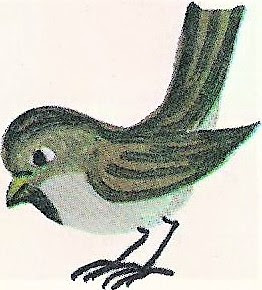 Skoczył promyk spoza chmurki, powypłacał im pazurki, rozpadł się na krążki złote i przycupnął gdzieś za płotem. Gwar i świergot wokół rośnie: - Może idzie już ku wiośnie?...Rozmowa na temat wiersza kierowana pytaniami rodzica:- Jak na imię miał wróbelek i dlaczego płakał?- kto go odwiedził w jego domku?- co mu poradziła wiewiórka?- kto dokarmiał ptaki?3. Wyklejanka z gazet „ Wróbelek”- oklejanie sylwety wróbla( rysunek poniżej) drobnymi kawałeczkami szarych gazet.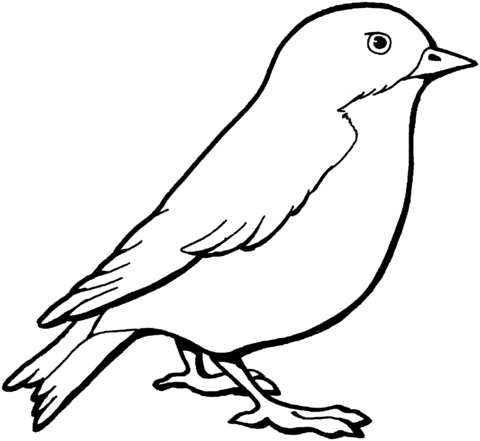 